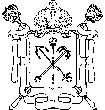  САНКТ ПЕТЕРБУРГСКОЕ ГОСУДАРСТВЕННОЕ  БЮДЖЕТНОЕ    УЧРЕЖДЕНИЕДОПОЛНИТЕЛЬНОГО  ОБРАЗОВАНИЯ  «САНКТ – ПЕТЕРБУРГСКАЯ  ДЕТСКАЯ  ШКОЛА  ИСКУССТВИМ.  Е. А.  МРАВИНСКОГО»ДОПОЛНИТЕЛЬНАЯ  ПРЕДПРОФЕССИОНАЛЬНАЯ  ПРОГРАММА  В  ОБЛАСТИМУЗЫКАЛЬНОГО  ИСКУССТВА  «ДУХОВЫЕ И УДАРНЫЕ ИНСТРУМЕНТЫ»Предметная  область:ПО.01  МУЗЫКАЛЬНОЕ ИСПОЛНИТЕЛЬСТВОпрограмма  по  учебному  предметуПО.01.УП.01. СПЕЦИАЛЬНОСТЬ (ФЛЕЙТА)Срок  обучения  8 лет			   с дополнительным годом обучения (9 класс)Санкт – Петербург 2020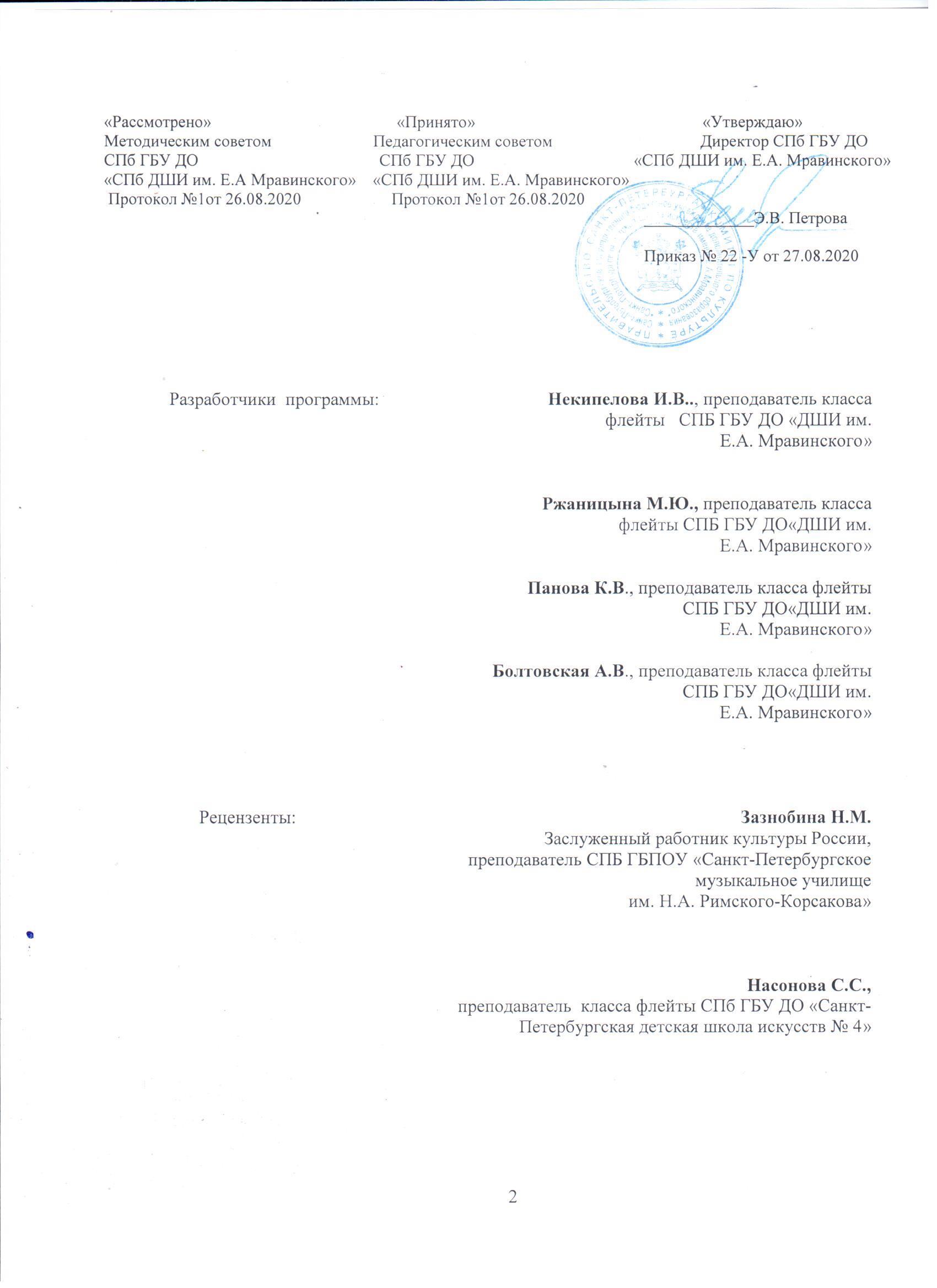 Структура программы учебного предметаI. Пояснительная записка- Характеристика учебного предмета, его место и роль в образовательном процессе;- Срок реализации учебного предмета;- Объем учебного времени, предусмотренный учебным планом образовательного учреждения на реализацию учебного предмета;- Форма проведения учебных аудиторных занятий;- Цели и задачи учебного предмета;- Обоснование структуры программы учебного предмета;- Методы обучения;- Описание материально-технических условий реализации учебного предмета;II. Содержание учебного предмета- Годовые требования по классам;III. Требования к уровню подготовки учащихсяIV. Формы и методы контроля, система оценок- Аттестация: цели, виды, форма, содержание;- Контрольные требования на разных этапах обучения;- Критерии оценки;V. Методическое обеспечение учебного процесса- Методические рекомендации педагогическим работникам;- Рекомендации по организации самостоятельной работы обучающихся;VI. Списки рекомендуемой нотной и методической литературы- Список рекомендуемой нотной литературы;- Список рекомендуемой методической литературыПОЯСНИТЕЛЬНАЯ ЗАПИСКА1. Характеристика учебного предмета, его место и роль в образовательном процессеПрограмма учебного предмета «Специальность» по виду инструмента «флейта», далее - «Специальность (флейта)», разработана на основе и с учетом федеральных государственных требований к дополнительной предпрофессиональной общеобразовательной программе в области музыкального искусства «Духовые и ударные инструменты». Учебный предмет «Специальность (флейта)» направлен на приобретение обучающимися знаний, умений и навыков игры на флейте, получение ими художественного образования, а также на эстетическое воспитание и духовно-нравственное развитие ученика. Выявление одаренных детей в раннем возрасте позволяет целенаправленно развивать их профессиональные и личные качества, необходимые для продолжения профессионального обучения. Программа рассчитана на выработку у обучающихся навыков творческой деятельности, умения планировать свою домашнюю работу, навыков осуществления самостоятельного контроля за своей учебной деятельностью, умения давать объективную оценку своему труду, формирования навыков взаимодействия с преподавателем. Учебная общеобразовательная программа по специальности «флейта» является составной частью дополнительной предпрофессиональной общеобразовательной программы в области музыкального искусства «Духовые и ударные инструменты». Целями  учебной программы по специальности «флейта» являются: * формирование у обучающихся эстетических взглядов, нравственных установок и потребности общения с духовными ценностями; * формирование у обучающихся умения самостоятельно воспринимать и оценивать культурные ценности; * воспитание и развитие у обучающихся личностных качеств, позволяющих уважать и принимать духовные и культурные ценности разных народов; * воспитание детей в творческой атмосфере, обстановке доброжелательности, эмоционально-нравственной отзывчивости, а также профессиональной требовательности; * формирование у одаренных детей комплекса знаний, умений и навыков владения инструментом, позволяющих в дальнейшем осваивать основные профессиональные образовательные программы в области музыкального искусства; * выработка у обучающихся личностных качеств, способствующих освоению в соответствии с программными требованиями учебной информации, умению планировать свою домашнюю работу, приобретению навыков творческой деятельности,  осуществлению самостоятельного контроля за своей учебной деятельностью, умению давать объективную оценку своему труду, формированию навыков взаимодействия с преподавателями, концертмейстерами и обучающимися в образовательном процессе, уважительного отношения к иному мнению и художественно-эстетическим взглядам, пониманию причин успеха или неуспеха собственной учебной деятельности, определению наиболее эффективных способов достижения результата. В процессе  обучения  решаются обучающие, развивающие и воспитательные задачи: * выявить одаренных детей в области музыкального искусства в раннем детском возрасте; * создать условия для художественного образования, эстетического воспитания, духовно-нравственного развития детей; * приобретение детьми знаний, умений и навыков игры на флейте; * приобретение детьми умений и навыков сольного  исполнительства; * приобретение детьми опыта творческой деятельности; * овладение детьми духовными и культурными ценностями народов мира;* подготовку одаренных детей к поступлению в образовательные учреждения, реализующие основные профессиональные образовательные программы в области музыкального искусства. Учебная программа  разработана с учетом обеспечения преемственности учебной программы по флейте и основных профессиональных образовательных программ среднего профессионального и высшего профессионального образования в области музыкального искусства.  Обучение по программе способствует сохранению единства образовательного пространства Российской Федерации в сфере культуры и искусства.     Освоение программы «флейта» возможно с учащимися, достигшими достаточного физического развития. Дети, недостаточно физически развитые,  первые годы обучения (1-2 класс) занимаются на блокфлейте.        2. Срок реализации учебного предмета «Специальность (флейта)»длядетей, поступивших в образовательное учреждение в первый класс ввозрасте:– с шести лет шести месяцев до девяти лет, составляет 8 лет.Для детей, не закончивших освоение образовательной программыосновного общего образования или среднего (полного) общего образования ипланирующих поступление в образовательные учреждения, реализующиеосновные профессиональные образовательные программы в областимузыкального искусства, срок освоения может быть увеличен на один год.3. Объем учебного времени, предусмотренный учебным планомобразовательного учреждения на реализацию учебного предмета «Специальность (флейта)»:Таблица 14. Форма проведения учебных аудиторных занятий:индивидуальная, рекомендуемая продолжительность урока - 45 минут.Индивидуальная форма занятий позволяет преподавателю лучше узнать ученика, его музыкальные возможности, способности, эмоционально-психологические особенности.5. Цели и задачи учебного предмета «Специальность (флейта)»Цели: развитие музыкально-творческих способностей учащегося на основе приобретенных им знаний, умений и навыков, позволяющих воспринимать, осваивать и исполнять на флейте произведения различных  жанров и форм всоответствии с программными требованиями; выявление наиболее одаренных детей в области музыкального исполнительства на флейте и подготовки их к дальнейшему поступлению в образовательные учреждения, реализующие образовательные программы среднего профессионального образования в области искусств.Задачи:- развитие интереса и любви к классической музыке и музыкальному творчеству;- развитие музыкальных способностей: слуха, памяти, ритма, эмоциональной сферы, музыкальности и артистизма;- освоение музыкальной грамоты как необходимого средства для музыкального исполнительства на флейте;- овладение основными исполнительскими навыками игры на флейте, позволяющими грамотно исполнять музыкальные произведения соло и в ансамбле;- развитие исполнительской техники как необходимого средства для реализации художественного замысла композитора;- обучение навыкам самостоятельной работы с музыкальным материалом, чтение с листа нетрудного текста;- приобретение детьми опыта творческой деятельности и публичных выступлений;- формирование у наиболее одаренных выпускников осознанной мотивации к продолжению профессионального обучения.6. Обоснование структуры программы учебного предмета «Специальность (флейта)».Обоснованием структуры программы являются ФГТ, отражающие все аспекты работы преподавателя с учеником.Программа содержит следующие разделы: сведения о затратах учебного времени, предусмотренного на освоение учебного предмета; распределение учебного материала по годам обучения; описание дидактических единиц учебного предмета; требования к уровню подготовки обучающихся; формы и методы контроля, система оценок; методическое обеспечение учебного процесса.В соответствии с данными направлениями строится основной раздел программы «Содержание учебного предмета».7. Методы обученияДля достижения поставленной цели и реализации задач предмета используются следующие методы обучения:- словесный (рассказ, беседа, объяснение);- наглядный (наблюдение, демонстрация);- практический (упражнения воспроизводящие и творческие).8. Описание материально-технических условий реализации учебного предметаМатериально-техническая база ДШИ им. Е.А. Мравинского соответствует санитарным и противопожарным нормам, нормам охраны труда. Учебные аудитории для занятий по учебному предмету «Специальность (флейта)» имеют площадь не менее 9 кв. м и звукоизоляцию. В ДШИ им. Е.А. Мравинского созданы условия для содержания, своевременного обслуживания и ремонта музыкальных инструментов. В школе есть библиотека, укомплектованная нотными изданиями, малый и Большой концертные залы  на 50 и 430 мест соответственно.  Учащимся разного возраста предоставлена возможность проката инструментов. Классы оборудованы фортепиано или роялем; оснащены необходимой мебелью: есть стол, зеркало, пульты, шкаф для хранения нот.II. Содержание учебного предмета.1. Сведения о затратах учебного времени, предусмотренного на освоение учебного предмета «Специальность (флейта)», на максимальную, самостоятельную нагрузку обучающихся и аудиторные занятия:Учебный материал распределяется по годам обучения – классам. Каждый класс имеет свои дидактические задачи и объем времени, данный для освоения учебного материала.Виды внеаудиторной работы:- самостоятельные занятия по подготовке учебной программы;- подготовка к контрольным урокам, зачетам и экзаменам;- подготовка к концертным, конкурсным выступлениям;- посещение учреждений культуры (филармоний, театров, концертных залов, музеев и др.);- участие обучающихся в творческих мероприятиях и культурно-просветительской деятельности образовательного учреждения и др.		Годовые требования по классамПервый классАудиторные занятия 2 часа в неделюСамостоятельная работа 2 часа в неделюКонсультации 2 часа в годУчитывая возрастные и индивидуальные физические особенности обучающихся на флейте по восьмилетнему учебному плану, в первых двух классах обучение может проводиться как на большой флейте, так и на блок-флейте.За учебный год учащийся должен сыграть академический концерт в первом полугодии (в случае, если учащийся поступил в первый класс без подготовки, академический концерт может быть заменён контрольным уроком) и экзамен во втором полугодии. Знакомство с инструментом. Основы и особенности дыхания при игре на флейте, звукоизвлечение, артикуляция. Мажорные и минорные гаммы в тональностях с одним знаком в диапазоне одной октавы. Трезвучия в медленном темпе. Легкие упражнения и пьесы.Репертуарный списокЭтюды и упражненияМ.Муаз. Начинающий флейтист.В. Попп. Маленькие упражнения.      Е.Станкевич. Легкие этюды.Ю. Должиков. Этюды. ПьесыД. Кабалевский. Маленькая полька.В.-А. Моцарт. Ария.Чешская народная песня.  Аннушка.Чешская народная песня. Пастушок.Швейцарская народная песня. Кукушечка.Р. Шуман. Мелодия.И. Дунаевский. Колыбельная.В.А. Моцарт. Колыбельная
Англ. нар. песня «Зелёные рукава»Я. Дюссек. Старинный танецВ.-А. Моцарт. Майская песняП. Чайковский. Старинная французская песенкаФ. Грубер.Тихая ночь.Л.в.Бетховен. К Элизе.Л. Бекман. В лесу родилась ёлочкаЖ.Б. Лойе. Соната Фа мажорА. Вивальди. Зима (фрагмент концерта)Л.в. Бетховен. Симфония № 9, фрагментА. Вивальди. Весна (фрагмент концерта)Р.Н.П. «Я на камушке сижу»И-С Бах «Песня»Л. Бетховен «Экоссез».Примерная программа академического концерта 1-го полугодия:Вариант 1: Английская народная песня «Зелёные рукава»Дюссек. Старинный танец                                                 Вариант 2: В.А. Моцарт КолыбельнаяЛ. Бекман В лесу родилась ёлочкаПримерная программа промежуточной аттестации                       (переводного экзамена)Вариант 1: Р.Шуман. Мелодия.В.А. Моцарт. Ария.Вариант 2:  И. Дунаевский КолыбельнаяЧешская народная песня «Пастушок»Второй классАудиторные занятия 2 часа в неделюСамостоятельная работа 2 часа в неделюКонсультации 3 часа в годЗа учебный год учащийся должен сыграть академический концерт в первом полугодии, технический зачет и экзамен во втором полугодии. Мажорные и минорные гаммы с одним знаком включительно в диапазоне двух октав. Арпеджио. Трезвучия (в умеренном темпе). 2-4 этюда несложных этюда (по нотам).4-6 пьес. Развитие навыков чтения с листа.Репертуарный списокЭтюды и упражненияЮ. Должиков. Этюды 1-5 класс.В. Попп. Маленькие упражнения.Станкевич. Легкие этюды.Н.Платонов. Школа игры на флейте (этюды по выбору). ПьесыГ.Гендель. Сарабанда. И.С. Бах. Менуэт	 В.Моцарт. Песня пастушка.       М. Глинка. Жаворонок.	 Г. Гендель. Менуэт.	 Д. Шостакович. Шарманка.	 Д. Кабалевский. Клоуны.     Г. Телеман Ария     Э. Кронке. Марш
            Э. Кронке. МеланхолияЖ. Металлиди. Лесная тропинкаГ.-Ф. Телеманн «Два менуэта»Ф. Морган «Бимбо»П. Чайковский «Сладкая грёза»М. Глинка «Жаворонок»Д. Перголези «Ах, зачем я на лужайке»Шуман «Смелый наездник»Примерная программа для академического концерта 1-го полугодияВариант 1: В.А. Моцарт. Песня пастушкаГ. Телеман МенуэтВариант 2: П. Чайковский Сладкая грёзаР. Шуман Смелый наездникПримерная программа промежуточной аттестации           (переводного зачета).Вариант 1: Э. Кронке. МеланхолияГ. Телеман.  МенуэтВариант 2:  Э. Кронке МаршГ. Гендель Менуэт       Примерная программа технического зачётаТермины:Piano, forte, mezzopiano, mezzoforte, crescendo, diminuendo, legato, non legato, реприза, staccatto, ritenuto, a tempo, fermata, andante, allegro, moderato, вольта1.Вариант. Гаммы Соль мажор, ми минор                 Должиков. Этюд № 1,2

2 Вариант. Гаммы Фа мажор, ре минор                Н.Платонов Упр № 15, 16Третий классАудиторные занятия 2 часа в неделюСамостоятельная работа 2 часа в неделюКонсультации 3 часа в годЗа учебный год учащийся должен сыграть академический концерт в первом полугодии, технический зачет и экзамен во втором полугодии.Работа над постановкой губ, рук, корпуса, исполнительского дыхания.Следует учесть вариант перехода ребенка в 3 классе с блок -флейты на флейту, в этой связи программа корректируется с учетом приспособляемости.Гаммы с одним-двумя знаками включительно в диапазоне двух октав с трезвучиями и арпеджио. Гаммы исполняются штрихами деташе и легато.2-4 этюда (по нотам).4-6 пьес.Примерный репертуарный списокЭтюды и упражненияСтанкевич Этюды 1-5 класс.В. Попп. Маленькие упражнения.Н.Платонов. Школа игры на флейте (этюды по выбору).ПьесыМ. Мусоргский. Слеза. П. Чайковский. Вальс.Д.Перголези. СицилианаД. Шостакович. Вальс- шутка.Ф. Шуберт. Колыбельная.П. Чайковский. Полька.А. Корелли. ГавотЙ. Гайдн. Аллегро.В. Моцарт. Ария. И. С. Бах. Менуэт.Л. Боккерини. Менуэт.Ж. Люлли. Гавот.Ж. Металлиди. Танцующие светлячки.Ю. Должиков. Детская сюита.Н. Бакланова «Хоровод Примерная программа академического концерта 1-го полугодияВариант 1: Д. Шостакович. Вальс-шуткаИ.С. Бах. Менуэт.Вариант 2:  Ю. Должиков Колыбельная и танец Примерная программа промежуточной аттестации           (переводного зачета)                        Вариант 1.  В. Моцарт. Ария.                  Ж. Металлиди. Танцующие светлячки.                        Вариант 2:  Дж. Перголези Сицилиана                                       П. Чайковский ПолькаПримерная программа технического зачётаТермины:Piano, forte, mezzopiano, mezzoforte, crescendo, diminuendo, legato, nonlegato, репризаStaccatto, ritenuto, atempo, fermata, andante, allegro, moderato, вольта.Adagio, andantino, allegretto, fortissimo, pianissimo, markato, da capo al fine.
1 Вариант: Гаммы Ре мажор, си минор
Н.Платонов Этюды До мажор, Фа мажор2 Вариант: Гаммы Си Ь мажор, соль минор
Станкевич Этюды № 24, 36Четвертый классАудиторные занятия 2 часа в неделюСамостоятельная работа 3 часа в неделюКонсультации 3 часа в годЗа учебный год учащийся должен сыграть  зачет по самостоятельной работе и чтению с листа, академический концерт в первом полугодии, технический зачет и экзамен во втором полугодии.Работа над постановкой губ, рук, корпуса, исполнительского дыхания.Мажорные и минорные гаммы, терции, трезвучия, арпеджио в тональностяхдо двух-трёх знаков в сдержанном темпе в диапазоне двух октав. 2-4 этюда (по нотам).4-6 пьес. Произведение крупной формы – знакомство с сонатой.Примерный репертуарный списокЭтюдыЮ. Должиков. Этюды 1-5 класс.Н. Платонов. Этюды из Школы игры на флейте (по выбору).Г. Гарибольди. Этюды. К.Келлер. Легкие уроки.ПьесыН. Римский-Корсаков. Песня индийского гостя.А. Лядов. Прелюдия.А. Рубинштейн. Мелодия. П. Чайковский. Подснежник.А. Петров. Вальс из к/ф «Берегись автомобиля».Ж. Совиньи. Трапеция.Ж. Металлиди. Царевна в темнице.Ж. Сенайе. Котильтон.Ш. Данкля. Романс.И. С. Бах. Сицилиана.Э. Ллойд-Вебер «Memory»Д. Перголези «Ария»Т. Хренников. Колыбельная Светланы.Б. Марчелло «Аллегро»
Г. Гендель. АллегроКрупная формаЖ. Лойе. Соната C- dur.Г.Ф. Телеманн. Сонаты C- dur, F- dur.Г.Ф. Гендель. Соната F-dur III-IV части.Примерная программа академического концерта 1-го полугодияВариант 1. А. Рубинштейн. Мелодия. Г. Ф. Гендель. Аллегро.                                          Вариант 2. Г. Гендель Соната №5 Фа мажор, 3 и 4 ччПримерная программа промежуточной аттестации           (переводного зачета) Вариант 1.  Ж. Сенайе. Котильон.                    Ж. Металлиди. Царевна в темнице Вариант 2. Ш. Данкля. Романс                      Ж. Совиньи. ТрапецияПримерная программа технического зачётаТермины: Piano, forte, mezzopiano, mezzoforte, crescendo, diminuendo, legato, nonlegato, репризаStaccatto, ritenuto, atempo, fermata, andante, allegro, moderato, вольта. Adagio, andantino, allegretto, fortissimo, pianissimo, markato, da capo al fine,Vivo, vivace, lento, largo, dolce, coda, segno, poco, pocoapoco.1 Вариант: Гаммы Ля мажор, фа # минорГарибольди Этюды № 13, 142 Вариант: Гаммы Ре мажор, си минор
Гарибольди Этюды № 17, 18
                   Пятый классАудиторные занятия 2 часа в неделюСамостоятельная работа 3 часа в неделюКонсультации 3 часа в годЗа учебный год учащийся должен сыграть зачет по самостоятельной работе и чтению с листа, академический концерт в первом полугодии, технический зачет и экзамен во втором полугодии.Мажорные и минорные гаммы, трезвучия, арпеджио в тональностях до трёх знаков в умеренном темпе. Хроматические гаммы в тональностях (гаммы исполняются штрихами деташе и легато).2-6 этюдов (по нотам).4- 6 пьес. Произведения крупной формы.Примерный репертуарный списокЭтюды и упражненияКёллер. «Лёгкие уроки», № 1-10Платонов. «Школа игры на флейте», № 1-10Гарибольди ЭтюдыПьесыИ. Й. Кванц. Прелюдия и гавотР. Кулиев. Песня утра, СкерцоА. Дворжак. ЮморескаК. Дебюсси. Маленький негритенокЦ. Кюи .Восточная мелодияТ. Хренников. Три прелюдииР. Глиэр. РомансЖ. Металлиди. Танец кукол.Ж.Металлиди. Вальс Мальвины.В. Фадеев. Вальс для маленькой феи.Э. Кёллер. ПолькаЭ. Кёллер. Вальс соль минор.В. Попп. Песня провинции Шампань.Крупная формаГ. Гендель. Соната Соль мажор I-II части.Ж.-Б. Лойе. Соната D-dur.Я.Ваньхалл. Соната G-dur.                       Примерная программа академического  концерта 1-го полугодия
 Вариант 1.   И.Й. Кванц. Прелюдия и гавот               Вариант 2. Р. Глиэр. Романс                            Э. Кёллер. Вальс соль минор                         Примерная программа промежуточной аттестации                                           (переводного экзамена)Вариант 1. Г.Ф. Гендель Соната G-dur, 1 и 2 частиВариант 2. В. Попп Песня провинции ШампаньЖ. Металлиди Танец куколПримерная программа технического зачётаТермины: Piano, forte, mezzopiano, mezzoforte, crescendo, diminuendo, legato, non legato, репризаStaccatto, ritenuto, a tempo, fermata, andante, allegro, moderato, вольта. Adagio, andantino, allegretto, fortissimo, pianissimo, markato, da capo al fine,Vivo, vivace, lento, largo, dolce, coda, segno, poco, pocoapoco.Espressivo, cantabile, accelerando, ritardando, sforzando, subito, кульминация.1 Вариант. Гаммы Ре мажор, си минор
                     Гарибольди Этюды № 19, 202 Вариант: Гаммы Ля  мажор, фа # минор
                  Гарибольди Этюды № 23, 24                              Шестой классАудиторные занятия 2 часа в неделюСамостоятельная работа 3 часа в неделюКонсультации 3 часа в годЗа учебный год учащийся должен сыграть  зачет по самостоятельной работе и чтению с листа и академический концерт в первомполугодии, технический зачет и экзамен во втором полугодии.Мажорные и минорные гаммы в тональностях до 3-4-х знаков, в том числе доминантсептаккорды.Хроматические гаммы в тональностях (гаммы исполняются штрихами деташе и легато).4-6 этюдов (по нотам). 4-6 пьес. Произведения крупной формы.Репертуарный списокЭтюды и упражненияЭ. Кёллер. Этюды , 1-я тетрадь. № 1-10Ю. Должиков . Этюды, № 15-30Ягудин ЭтюдыПьесыС. Рахманинов. Итальянская полькаВ. Моцарт. АндантеА. Даргомыжский. Танец из оперы «Русалка»Ф. Госсек. ТамбуринМ. Мошковский Испанский танец №2Ж. Металлиди. Романтический вальсИ. Андерсен. ГавотЭ. Келлер. ПолькаД. Шостакович ПрелюдияМ. Глинка. Вальс из оп. «Иван Сусанин»А. Глазунов. ВальсЖ. Металлиди. Романтический вальс.Г. Синисало. Миниатюры.И.С.Бах. Сицилиана.Ю.Должиков. Элегия.Крупная форма А.Телеман. Соната фа мажорЖ, Лойе. Соната ре-мажорИ. Кванц Соната Си Ь мажорИ. Кванц Концерт Соль мажор 1 ч.                       Примерная программа академического концерта 1-го полугодия
Вариант 1: И. Кванц. Соната Си Ь мажор 1 и 2 частиДаргомыжский. Танец из оп. «Русалка»                                Вариант 2: В.А. Моцарт Анданте
                                       М.Мошковский Испанский танец                          Примерная программа промежуточной аттестации                                                 (переводного зачета)
Вариант 1: Г. Синисало. Миниатюры                      Вариант 2: И. Кванц Концерт Соль мажор, 1 частьЖ. Металлиди Романтический вальсВарианты программ технического зачёта:Термины: Piano, forte, mezzopiano, mezzoforte, crescendo, diminuendo, legato, nonlegato, репризаStaccatto, ritenuto, atempo, fermata, andante, allegro, moderato, вольта. Adagio, andantino, allegretto, fortissimo, pianissimo, markato, da capo al fine.Vivo, vivace, lento, largo, dolce, coda, segno, poco, pocoapoco. Espressivo, cantabile, accelerando, ritardando, sforzando, subito, кульминация. Grave, sostenuto, presto, prestissimo, piumosso, menomosso1 Вариант. Ля Ь мажор, фа минор
Ягудин Этюды № 1,22 Вариант. Гаммы Ля мажор, фа # минорЭ. Кёллер Этюды № 3, 8 (1 тетр) Седьмой классАудиторные занятия 2,5 часа в неделюСамостоятельная работа 4 часа в неделюКонсультации 4 часа в годЗа учебный год учащийся должен сыграть  зачет по самостоятельной работе и чтению с листа, академический концерт в первом полугодии, технический зачет и экзамен во втором полугодии.Мажорные и минорные гаммы в тональностях до четырех знаков, в том числе доминантсептаккорды и их обращения.Хроматические гаммы в тональностях. (Гаммы исполняются штрихами деташе и легато).4-6 этюдов (по нотам). 4 пьесы и 1 произведение крупной формы.Репертуарный список                                                      Этюды и упражненияЭ. Кёллер, тетр № 2, этюды 1-10Ягудин 24 этюда для флейтыПьесыС. Рахманинов. ВокализА. Эшпай. Пастушеские наигрышиХ.-В. Глюк. МелодияЖ. Бизе. АнтрактЖ. Металлиди. БалладаДонжон. ПанРоссини. Неаполитанская тарантеллаЭ. Кук. БоливарЭ. Кёллер. Русский сувенир.Крупная формаЖ. Блаве. Сонаты
Ж. Лойе. Сонаты 1-6А. Вивальди. Концерт G-durВ.-А. Моцарт. Соната D-durГ.Ф. Гендель. Соната a-mollПлатти. Соната ми минор, 1 и 2 части  Примерная программа академического концерта 1-го полугодия
Вариант 1: Платти. Соната ми минор, 1 и 2 частиЭ. Кук Боливар                              Вариант 2: Д.Донжон ПанЖ. Металлиди Баллада                 Примерная программа промежуточной аттестации                                           (переводного зачета)
            Вариант 1: А. Вивальди.  Концерт Соль мажор, 1 частьЖ. Бизе. Антракт           Вариант 2:  Г.Ф. Гендель Соната ля минорПримерная программа технического зачётаТермины: Термины: Piano, forte, mezzopiano, mezzoforte, crescendo, diminuendo, legato, non legato, репризаStaccatto, ritenuto, a tempo, fermata, andante, allegro, moderato, вольта. Adagio, andantino, allegretto, fortissimo, pianissimo, markato, da capo al fine.Vivo, vivace, lento, largo, dolce, coda, segno, poco, pocoapoco. Espressivo, cantabile, accelerando, ritardando, sforzando, subito, кульминация. Grave, sostenuto, presto, prestissimo, piumosso, menomosso. Conbrio, confuoco, nontroppo, tranquillo, grazioso, leggiero.1 Вариант. Гаммы Ми мажор, до # минор
Ягудин Этюды № 4, 52 Вариант. Гаммы Ля мажор, фа # минор
Ягудин Этюды № 7, 8Восьмой классАудиторные занятия 2,5 часа в неделюСамостоятельная работа 4 часа в неделюКонсультации 6 часов в годПеред итоговым экзаменом учащийся обыгрывает выпускную программу на двух прослушиваниях. На итоговой аттестации исполняется крупная форма и пьеса.Мажорные и минорные гаммы в тональностях до 4-х знаков, в том числе доминантсептаккорды и их обращения. Исполнять в подвижном темпе различными штрихами.4-6 этюдов (по нотам). Пьесы и 1 произведение крупной формы.
В случае, если обучающийся продолжит учиться в 9 классе, за учебный год он должен сыграть  зачет по самостоятельной работе и чтению с листа, академический концерт в первом полугодии, технический зачет и переводной зачёт во втором полугодииРепертуарный списокЭтюды и упражненияЭ. Кёллер. Этюды для флейты. 2, 3-я тетрадь.Ю. Ягудин. 24 этюда для флейтыПьесыМ. Равель. Павана на смерть принцессыГ. Форе. ФантазияГ.Форе .СицилианаК. Дебюсси. Лунный светВ.-А. Моцарт. РондоИ. Андерсен. Легенда и ТарантеллаБ. Годар АллегреттоДонжон. Оффертуар.Э. Кёллер. Бабочка.Крупная формаФ. Кулау ДивертисментФ. Верачини. 12 сонатДж.Перголези .Концерт соль-мажорГ.Гендель. Соната №7 
Г. Гендель. Соната №5, I и II части.Й.Кванц. Концерт соль мажор.Примерная программа академического концерта 1-го полугодия(для обучающихся 9-летнего курса обучения)Вариант 1: Форе. ФантазияВариант 2: Д. Донжон ОффертуарБ. Годар Аллегретто                Примерная программа итоговой аттестации (выпускной экзамен) Для учащихся, продолжающих обучение в 9 классе – промежуточная аттестация
                                                  ( переводной зачет)Вариант 1. Кулау Дивертисмент                                  Андерсен. Тарантелла.              Вариант 2. Г. Гендель, Соната №5, I и II части.                                  Г. Форе СицилианаПримерная программа технического зачётаТермины:Piano, forte, mezzopiano, mezzoforte, crescendo, diminuendo, legato, non legato, репризаStaccatto, ritenuto, a tempo, fermata, andante, allegro, moderato, вольта. Adagio, andantino, allegretto, fortissimo, pianissimo, markato, da capo al fine.Vivo, vivace, lento, largo, dolce, coda, segno, poco, pocoapoco. Espressivo, cantabile, accelerando, ritardando, sforzando, subito, кульминация. Grave, sostenuto, presto, prestissimo, piumosso, menomosso. Conbrio, confuoco, nontroppo, tranquillo, grazioso, leggiero.Sempre, simile, calando, morendo, agitato, animato, giocoso.1 Вариант.  Гаммы Ми Ь мажор, до минорЭ. Кёллер. Этюд № 6, 8 (2 тетр)
2 Вариант. Гаммы Ля Ь мажор, фа минорКёллер этюд № 12 (2 тетр), Ягудин. Этюд № 3
                                      Девятый классАудиторные занятия 2,5 часа в неделюСамостоятельная работа 4 часа в неделюКонсультации 8 часов в годВ девятом классе обучаются учащиеся, которые целенаправленно готовятся к поступлению в профессиональное образовательное учреждение.Ученики девятого класса играют в учебном году технический зачет и экзамен во 2 полугодии. Программа обыгрывается на двух прослушиваниях. На выпускном экзамене (итоговая аттестация) исполняется крупная форма и пьеса.Мажорные и минорные гаммы в тональностях до 4-х знаков, в том числе доминантсептаккорды, уменьшенные септаккорды и их обращения. Исполнять в подвижном темпе различными штрихами. Знакомство с гаммами в тональностях до семи знаков (в медленном темпе).4-6 этюдов (по нотам). Пьеса и 1 произведение крупной формы.Репертуарный список                                                       Этюды и упражненияЭ. Кёллер. Этюды для флейты. 2,3-я тетрадь. Романтические этюды.Ю. Ягудин. 24 этюда для флейтыПьесыС. Василенко. Сюита «Весной»А. Онеггер. Танец козочкиК. Дебюсси. СиринксА. Баццини. Рондо гномовМ. По. ЛегендаВ. Годар. ИдиллияВ. Цыбин. АндантеГодар. ВальсЖ.Колодуб. Ноктюрн.Крупная формаК. Стамиц. Концерт G-durИ.С. Бах. Сонаты Es-dur, C-durС. Шаминад. КонцертиноДж. Энеску. Кантабиле и престоФ. Шопен. Вариации на тему РоссиниИ. Кванц. Концерт D-durФ. Девьенн. Концерты G-dur, D-durЖ.Муке. Пан и птицы                 Примерная программа итоговой аттестации Вариант 1: К. Стамиц Концерт Соль мажор, 2 и 3 части                    Василенко. Вальс-каприсВариант 2: Ф. Девьенн Концерт Соль мажор 2 и 3 части                    К. Дебюсси СиринксПримерная программа технического зачётаТермины: Piano, forte, mezzopiano, mezzoforte, crescendo, diminuendo, legato, non legato, репризаStaccatto, ritenuto, a tempo, fermata, andante, allegro, moderato, вольта. Adagio, andantino, allegretto, fortissimo, pianissimo, markato, da capo al fine.Vivo, vivace, lento, largo, dolce, coda, segno, poco, pocoapoco. Espressivo, cantabile, accelerando, ritardando, sforzando, subito, кульминация. Grave, sostenuto, presto, prestissimo, piumosso, menomosso. Conbrio, confuoco, nontroppo, tranquillo, grazioso, leggier,sempre, simile, calando, morendo, agitato, animato, giocoso.1 Вариант. Гаммы Ми мажор, до # минор
Э. Кёллер. Этюд № 12 (2 тетр), Ягудин Этюд № 32 Вариант. Гаммы Ля Ь мажор, фа минор
Э. Кёллер Этюды № 6, 8 (2 тетр)Требованияк уровню подготовки обучающихсяДанная программа отражает разнообразие репертуара, академическую направленность учебного предмета «Специальность (флейта)», а также возможность индивидуального подхода к каждому ученику. Содержание программы направлено на обеспечение художественно-эстетического развития личности и приобретения ею художественно-исполнительских знаний, умений и навыков.Реализация программы обеспечивает:- наличие у обучающегося интереса к музыкальному искусству, самостоятельному музыкальному исполнительству;– сформированный комплекс исполнительских знаний, умений и навыков, позволяющий использовать многообразные возможности флейты для достижения наиболее убедительной интерпретации авторского текста, самостоятельно накапливать репертуар из музыкальных произведений различных эпох, стилей, направлений, жанров и форм;– знание репертуара для флейты, включающего произведения разных тилей и жанров (полифонические произведения, сонаты, концерты, пьесы, этюды, инструментальные миниатюры) в соответствии с программными требованиями;– знание художественно-исполнительских возможностей флейты;– знание профессиональной терминологии;– наличие умений по чтению с листа несложных музыкальных произведений;– навыки слухового контроля, умение управлять процессом исполнения музыкального произведения;– навыки по использованию музыкально-исполнительских средств выразительности, выполнению анализа исполняемых произведений, владения различными видами техники исполнительства, использования художественно оправданных технических приемов;– наличие творческой инициативы, сформированных представлений о методике разучивания музыкальных произведений и приемах работы над исполнительскими трудностями;– наличие навыков репетиционно-концертной работы в качестве солиста.Формы и методы контроля, система оценок1. Аттестация: цели, виды, форма, содержаниеОсновными видами контроля успеваемости являются: текущий контроль успеваемости учащихся промежуточная аттестация итоговая аттестация.Каждый вид контроля имеет свои цели, задачи, формы.Текущий контроль направлен на поддержание учебной дисциплины, выявление отношения к предмету, на ответственную организацию домашних занятий, имеет воспитательные цели, может носить стимулирующий характер. Текущий контроль осуществляется регулярно преподавателем, оценки выставляются в журнал и дневник учащегося. При оценивании учитывается:- отношение ученика к занятиям, его старания и прилежность;- качество выполнения предложенных заданий;- инициативность и проявление самостоятельности, как на уроке, так иво время домашней работы;- темпы продвижения.На основании результатов текущего контроля выводятся четверные оценки.Особой формой текущего контроля является контрольный урок, который проводится преподавателем, ведущим предмет.Промежуточная аттестация определяет успешность развития учащегося и степень освоения им учебных задач на определенном этапе.Наиболее распространенными формами промежуточной аттестации являются зачеты, академические концерты, технические зачеты, экзамены.При оценивании обязательным является методическое обсуждение, которое должно носить рекомендательный, аналитический характер, отмечать степень освоения учебного материала, активность, перспективы и темп развития ученика.Участие в конкурсах приравнивается к выступлению на академических концертах и зачетах. Переводной экзамен является обязательным для всех.Переводной экзамен проводится в конце каждого учебного года, определяет качество освоения учебного материала, уровень соответствия сучебными задачами года.Зачеты в рамках промежуточной аттестации проводятся  в счет аудиторного времени, предусмотренного на предмет «Специальность (флейта)». Экзамены проводятся за пределами аудиторных учебных занятий, то есть по окончании проведения учебных занятий в учебном году, в рамках промежуточной(экзаменационной) аттестации.К экзамену допускаются учащиеся, полностью выполнившие все учебные задания.По завершении экзамена допускается его пересдача, если обучающийся получил неудовлетворительную оценку. Условия пересдачи и повторной сдачи экзамена определены в локальном нормативном акте образовательного учреждения «Положение о текущем контроле знаний и промежуточной аттестации обучающихся».Итоговая аттестация (выпускной экзамен) определяет уровень и качество владения полным комплексом музыкальных, технических и художественных задач в рамках представленной сольной программы.2.Критерии оценкиПромежуточная аттестация. 5+ «отлично плюс» Уровень сложности программы превосходит требования, предъявляемые к соответствующему  классу.  В исполнении присутствует творческая инициатива,   сценическая и техническая  свободна, артистизм, выразительное и красочное звучание. Точно переданы стилистические  особенности  и художественный образ каждого произведения.5 «отлично» Программа исполнена артистично, образно, продуманно, технически свободно. Музыкальные жанры стилистически выдержаны, соответствуя замыслу композиторов. Владение выразительным разнообразным звукоизвлечением, соответствующим образному смыслу произведений.5-«отлично минус» Те же критерии, применимые к оценке «5», с незначительными погрешностями в исполнении, связанные со сценическим волнением, отразившиеся в работе игрового аппарата, в  донесении  музыкального образа.4+ «хорошо плюс» Исполнение программы со своим отношением, в правильных темпах, но технически недостаточно свободно, со звуковыми и погрешностями, связанные с несовершенством игрового аппарата, незначительными отклонениями от стилистических или жанровых особенностей исполняемых произведений.4 « хорошо» Уверенное, организованное исполнение, с детальной проработкой текста, но без яркой сценической подачи.Темпы приближены к указанным в тексте, присутствует  техническая несвобода по  причине  имеющихся  недостатков в техническом развитии.4- «хорошо минус» Исполнение программы  малоинициативное, но грамотное, осмысленное, в котором слышна  педагогическая работа.   При понимании художественных задач  допущены  технические, звуковые и текстовые погрешности.3+ «удовлетворительно плюс» Исполнение технически несвободное, недостаточно осмысленное, с ритмическими и  звуковыми потерями.Оценка «3+» может быть выставлена за формальное, статичное, маловыразительное исполнение программы без текстовых потерь.3 «удовлетворительно» Исполнение программы нестабильное, с техническими и звуковыми погрешностями, непониманием стиля, жанра, формы  произведений,  в неоправданных темпах, но старательное.3- «удовлетворительно минус» Исполнение с неряшливым отношением к тексту, штрихам, фразировке, динамике. Технически скованно, с текстовыми потерями, но исполнено от начала до конца каждое произведение. Исполнительские навыки минимальны.2  «неудовлетворительно» Фрагментарное исполнение  текста произведений, не позволяющее оценить объем проработанного материала, отношения к изучаемому произведению, отсутствие исполнительских навыков.Критерии оценок уровня знаний учащихся по предметам музыкального   инструментального исполнительства   при итоговой аттестации.«отлично»  Программа исполнена артистично, образно, продуманно, технически свободно, с творческой инициативой. Музыкальные жанры стилистически выдержаны, соответствуют замыслу композиторов. Владение выразительным разнообразием звукоизвлечения,  в соответствии с  образным смыслом произведений. «хорошо»   Уверенное исполнение, с хорошо проработанным текстом, но без яркой сценической подачи. Образное исполнение программы собственным отношением, в правильных темпах, но технически не свободно, с незначительными отклонениями от стилистических или жанровых особенностей исполняемых произведений.«удовлетворительно»  Выступление малоинициативное, но грамотное, осмысленное, в котором слышна  педагогическая работа.  Исполнение технически не свободно, с  нарушением ритмических и звуковых задач. Программа соответствует  уровню  способностей учащегося ниже средних.Оценка «удовлетворительно»   может быть выставлена за исполнение программы без текстовых потерь, но с формальным отношением к художественному образу, лишенное музыкально-художественного воплощения.«неудовлетворительно» Фрагментарное исполнение  текста произведений, не позволяющее оценить объем проработанного материала, отношения к изучаемому.*В случае неявки на выступление по причине неготовности или  без уважительной причины выставляется «неудовлетворительно».Фонды оценочных средств призваны обеспечивать оценку качества приобретенных выпускниками знаний, умений и навыков, а также степень готовности учащихся выпускного класса к возможному продолжению профессионального образования в области музыкального искусства.При выведении годовой оценки учитывается следующее: оценка годовой работы ученика; оценка на академическом концерте, зачете или экзамене; другие выступления ученика в течение учебного года.Оценки выставляются по окончании каждой четверти и полугодийучебного года.V. МЕТОДИЧЕСКОЕ ОБЕСПЕЧЕНИЕ ОБРАЗОВАТЕЛЬНОГОПРОЦЕССА1. Методические рекомендации педагогическим работникамВ работе с учащимся преподаватель должен следовать принципам последовательности, постепенности, доступности, наглядности в освоении материала.Весь процесс обучения должен быть построен от простого к сложному и учитывать индивидуальные особенности ученика: физические данные, уровень развития музыкальных способностей. Необходимым условием для успешного обучения на флейте является формирование у ученика уже на начальном этапе правильной постановки губ, рук, корпуса, исполнительского дыхания.Развитию техники в узком смысле слова (беглости, четкости, ровности и т.д.) способствует систематическая работа над упражнениями, гаммами и этюдами. При освоении гамм, упражнений, этюдов и другого вспомогательного материала рекомендуется применение различных вариантов – штриховых, динамических, ритмических и т. д.Работа над качеством звука, интонацией, ритмическим рисунком, динамикой – важнейшими средствами музыкальной выразительности –должна последовательно проводиться на протяжении всех лет обучения и быть предметом постоянного внимания педагога. При работе над техникой необходимо давать четкие индивидуальные задания и регулярно проверять их выполнение.В учебной работе также следует использовать переложения произведений, написанных для других инструментов или для голоса.Рекомендуются переложения, в которых сохранен замысел автора и широко использованы характерные особенности флейты. В работе над музыкальными произведениями необходимо прослеживать связь между художественной и технической сторонами изучаемого произведения.2.Рекомендации по организации самостоятельной работы обучающихся.1. Самостоятельные занятия должны быть регулярными и систематическими.2. Периодичность занятий: каждый день.3. Количество часов самостоятельных занятий в неделю: от двух до четырех.Объем самостоятельной работы определяется с учетом минимальных затрат на подготовку домашнего задания с учетом параллельного освоения детьми программы основного общего образования, а также с учетом сложившихся педагогических традиций в учебном заведении и методической целесообразности.4. Ученик должен быть физически здоров. Занятия при повышенной температуре опасны для здоровья и нецелесообразны, так как результат занятий всегда будет отрицательным.5. Индивидуальная домашняя работа может проходить в несколько приемов и должна строиться в соответствии с рекомендациями преподавателя по специальности. Ученик должен уйти с урока с ясным представлением, над чем ему работать дома. Задачи должны быть кратко и ясно сформулированы в дневнике.Содержанием домашних заданий могут быть: упражнения для развития звука (выдержанные ноты); работа над развитием техники (гаммы, упражнения, этюды); работа над художественным материалом (пьесы или произведение крупной формы); чтение с листа.6. Периодически следует проводить уроки, контролирующие ход домашней работы ученика.7. Для успешной реализации программы «Специальность (флейта)»ученик  обеспечен доступом к библиотечным фондам, а также аудио- и видеотекам, сформированным по программам учебных предметов.VI. Списки рекомендуемой нотной и методической литературы.Список рекомендуемой нотной литературы.Альбом ученика–флейтиста: Для 1–3 классов ДМШ. Сост. Д. Гречишников.- Киев, 1969 Граф П.Базовые упражнения флейтиста. Цюрих, 1970Хрестоматия для флейты 1 – 3 классов ДМШ. Сост. Ю. Должиков. – Музыка, 1987Альбом ученика–флейтиста: Для ДМШ/ Сост. Д. Гречишников.- Киев, 1977Избранные произведения для флейты /  Сост. Н. Платонов. – М., 1946Хрестоматия для флейты 3–4 классов ДМШ. Сост. Ю. Должиков. – Музыка, 1987Э. Келлер. Этюды для флейты.  Тетр. 1,2,3, Романтические этюды–М., 1960Муаз М .Школа артикуляции СПб, Композитор, 2000Школа игры на флейте, Венгрия, Будапешт, 1979Н. Платонов. Школа игры на флейте. – М., 1964Старинные сонаты /  Ред. Ю. Должиков. – М., 1977Популярные пьесы для флейты / Сост. М. Новикова – М., 1993Ансамбли для флейты / Сост. Е. Зайвей – М.. 2003А. Кискачи. Блокфлейта. Школа для начинающих. – Санкт-Петербург, 2007Л. Покровская. Начальные уроки игры для блокфлейты: Пособие для 1–4 классов ДМШ.–М., 1982Пьесы русских композиторов для флейты / Под ред. Ю. Должикова. – М., 1984Учебный репертуар для ДМШ: Флейта. 1 класс – Киев, 1977Альбом ученика–флейтиста: Учебно – педагогический репертуар для ДМШ. – Киев, 1973Педагогический репертуар для флейты / Сост. Ю. Должиков. – М., 1982           2. Список рекомендуемой методической литературыЮ. Должиков. Об исполнительском дыхании на флейте. – М., 1982Н. Платонов. Школа игры на флейте. – М., 1964В. Апатский. Опыт экспериментального исследования дыхания и амбушюра духовика./ Методика обучения на духовых инструментах. Вып.4, - М., 1976Современное исполнительство на духовых и ударных инструментах. Сборник трудов. Вып.103 – М., 1990Теория и практика игры на духовых инструментах. Сборник статей. – Киев, 1989Ю. Усов. История отечественного исполнительства на духовых инструментах. – М., 1986А. Федотов. Методика обучения игре на духовых инструментах. – М., 1975Срок обучения        8 лет         9 летМаксимальная учебная нагрузка        1316       1530,5Количество часов на аудиторные занятия        559       641,5Количество часов на внеаудиторную (самостоятельную) работу       757        889классНагрузка в неделюОбщий объем времени в часахОбщий объем времени в часахОбщий объем времени в часахОбщий объем времени в часахПромежуточная аттестацияПромежуточная аттестацияИтоговая аттестацияклассНагрузка в неделюМаксимальная учебная нагрузкаСамостоятельная работаАудиторные занятияКонсультацииПромежуточная аттестацияПромежуточная аттестацияИтоговая аттестацияклассНагрузка в неделюМаксимальная учебная нагрузкаСамостоятельная работаАудиторные занятияКонсультацииI полугодиеII полугодие1 класс2 часа12864642Академический концертЭкзамен-2 класс2 часа13266663Академический концертТехнический зачет,Переводной зачет.-3 класс2 часа13266663Академический концертТехнический зачет,Переводной зачет-4 класс2 часа16599663Академический концертТехнический зачет,Переводной зачет-5 класс2 часа16599663Академический концертТехнический зачет,Экзамен-6 класс2 часа16599663Академический концертТехнический зачет,Переводной зачет-7 класс2,5 часа214,513282,54Академический концертТехнический зачет, Переводной зачет-8 класс2,5 часа214,513282,56Академический концертТехнический зачет,Переводной зачет(для продолжающих освоение программы в 9 классе)Экзамен9 класс2,5 часа214,513282,58Академический концертТехнический зачетЭкзаменПо 8 летнему131675755927По 9 летнему1530,5889641,535